מעבר משרדי השירות הבולאיהחל מיום רביעי ט' תמוז תש"פ, 01/07/2020, יפעלו משרדי השירות הבולאי ממשכנם החדש ברחוב הרכס 31 במודיעין.כמו כן, חנות השירות הבולאי תחל לפעול באותו היום במשכנה החדש ברחוב מקווה ישראל 7 תל אביב (בתוך סניף הדואר).לצורך המעבר הנ"ל, יסגרו משרדי השירות הבולאי והחנות החל מיום חמישי י"ט סיוון  תש"פ, 11/06/2020.במקרים דחופים ניתן ליצור קשר בטלפון 054-2888554.                                                                                                 ב ב ר כ ה,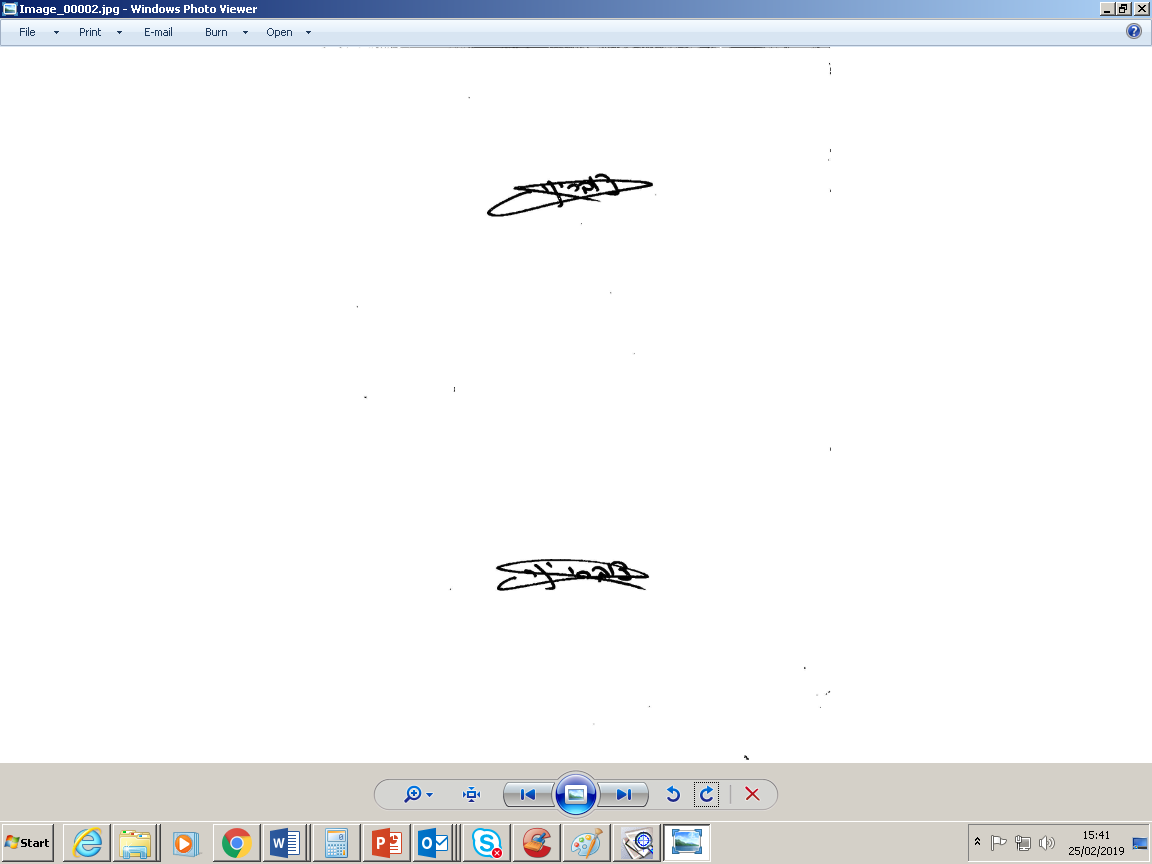                                                                                                                   יניב צוברי                                                                                                    מנהל תחום תפעול השירות                                                                                                     חטיבת דואר וקמעונאותש/51